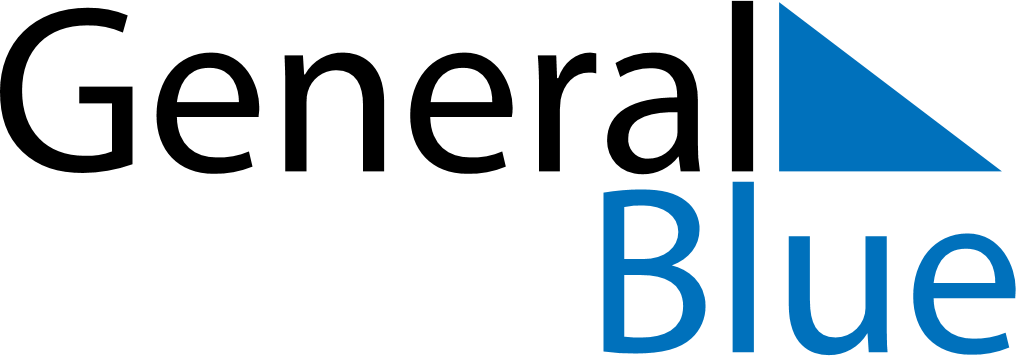 November 2018November 2018November 2018November 2018GermanyGermanyGermanyMondayTuesdayWednesdayThursdayFridaySaturdaySaturdaySunday12334All Saints’ DayAll Souls’ Day56789101011Saint Martin1213141516171718Memorial Day1920212223242425Day of Prayer and RepentanceTotensonntag2627282930